5. Water and hydrogen1. 	(a) Hydrogen can reduce coppers Oxide but not alluminium oxide. Explain				        	(b) When water reacts with potassium metal the hydrogen produced ignites explosively                    on the surface of water.                   (i) What causes this ignition?									                   (ii) Write an equation to show how this ignition occurs						2. 	In an experiment, dry hydrogen gas was passed over hot copper (II) oxide in a combustion 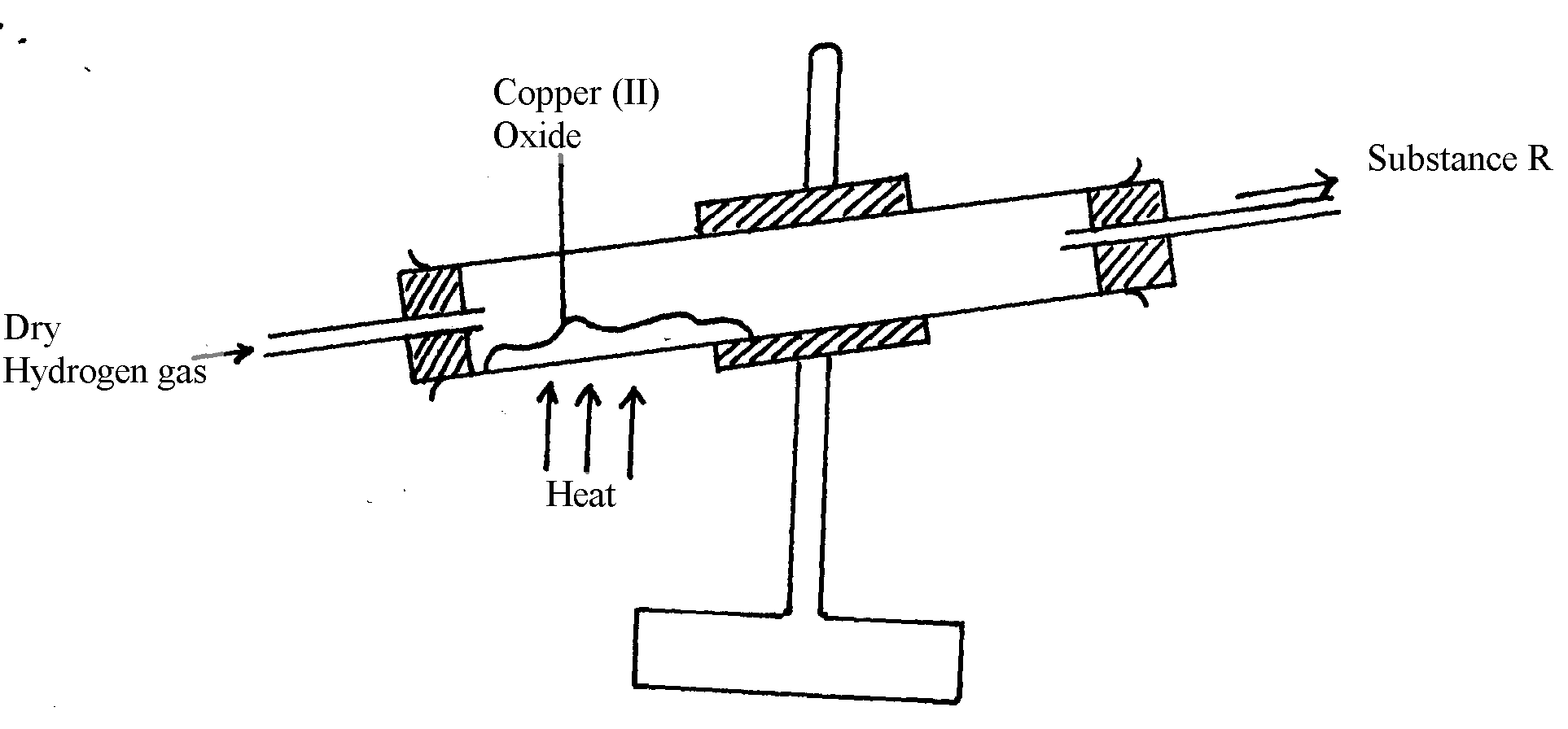             tube as  shown in the diagram below:-  	(a) Complete the diagram to show how the other product, substance R could be collected                  in the laboratory. 										    	(b) Describe how copper could be obtained from the mixture containing copper (II) oxide	3.     The setup below was used to investigate the reaction between metals and water.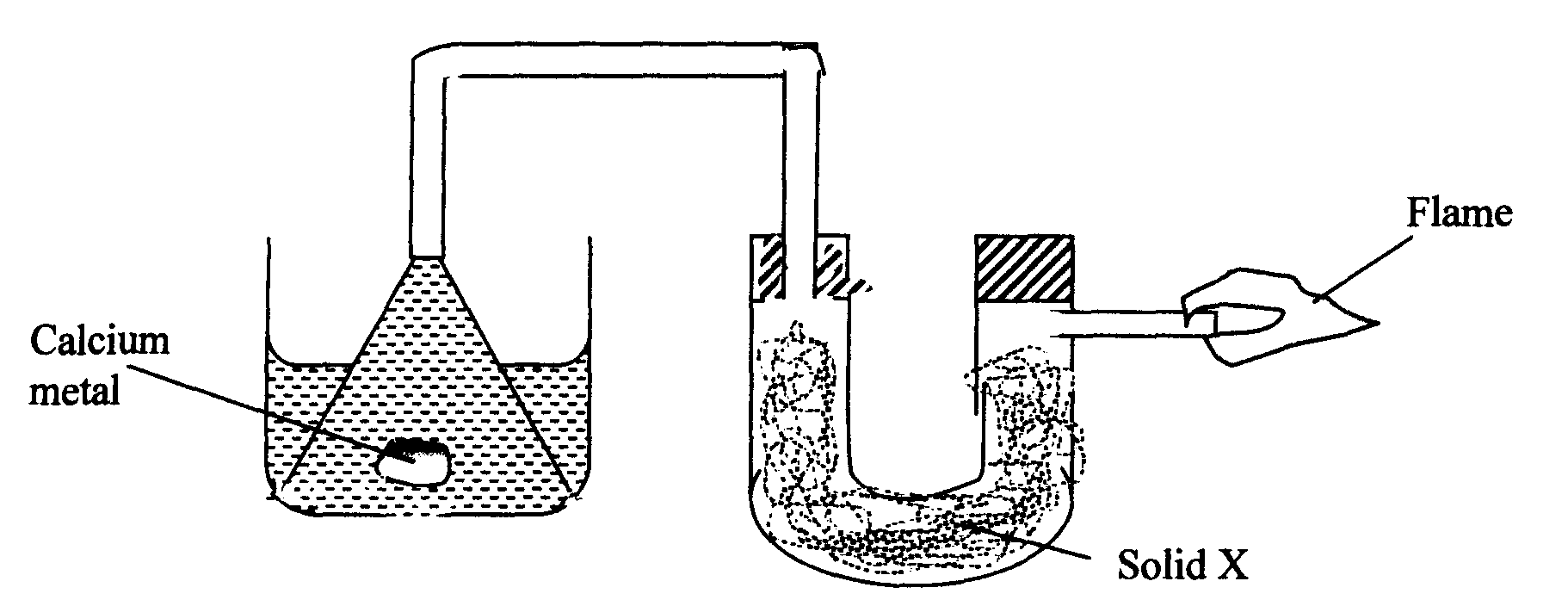     (a) Identify solid X and state its purpose								        Solid X        ………………..………………………………………………………………………..         Purpose        ………………………………………………………………………………………..    (b) Write a chemical equation for the reaction that produces the flame.				4. 	Gas P was passed over heated magnesium ribbon and hydrogen gas was collected as shown               in the diagram below: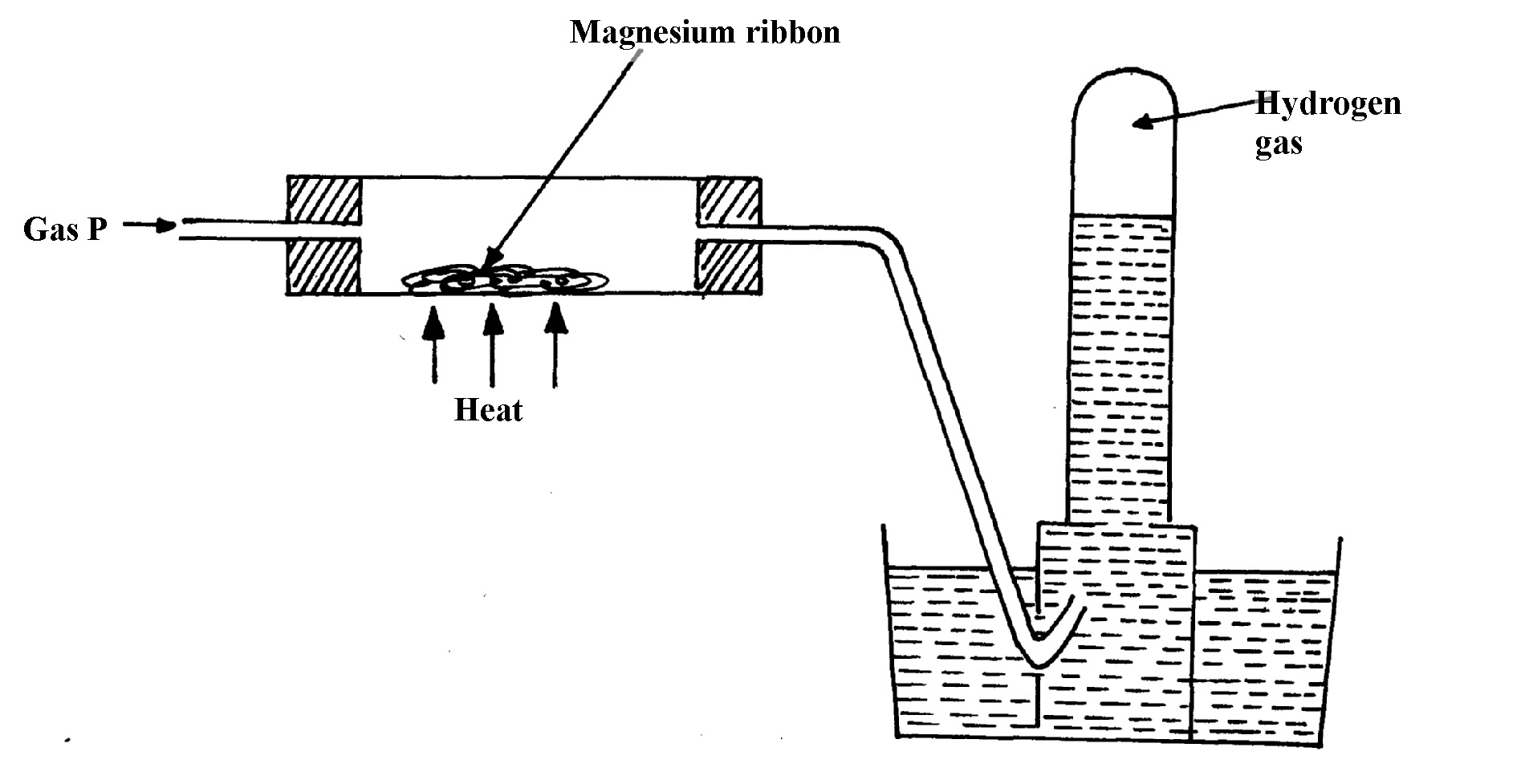      	(i) Name gas P 	...............................................................................................................       	(ii) Write an equation of the reaction that takes place in the combustion tube		           	(iii) State one precaution necessary at the end of this experiment				    5.       When hydrogen is burnt and the product cooled, the following results are obtained as shown             in the diagram below: 									          (a) Write the equation for the formation of liquid Y						          (b) Give a chemical test for liquid Y								6. 	Jane set-up the experiment as shown below to collect a gas. The wet sand was heated before      	heating Zinc granules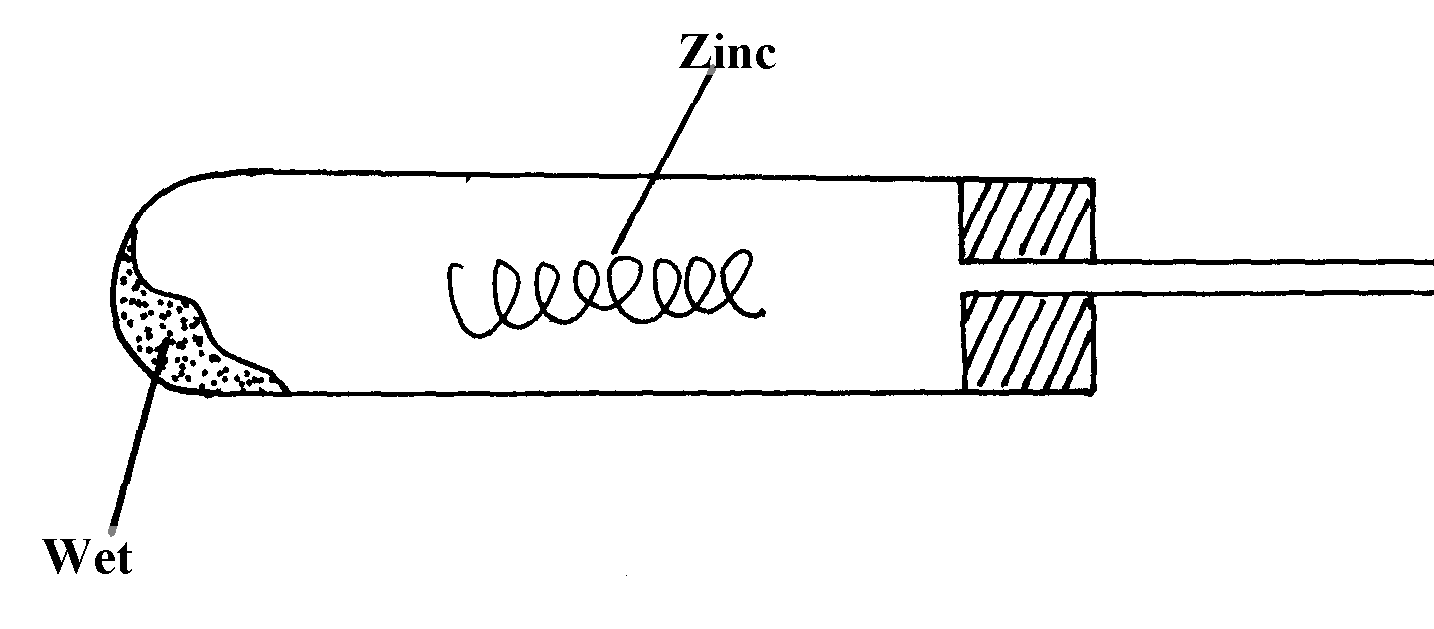      	(a) Complete the diagram for the laboratory preparation of the gas				      	(b) Why was it necessary to heat wet sand before heating Zinc granules?			7. 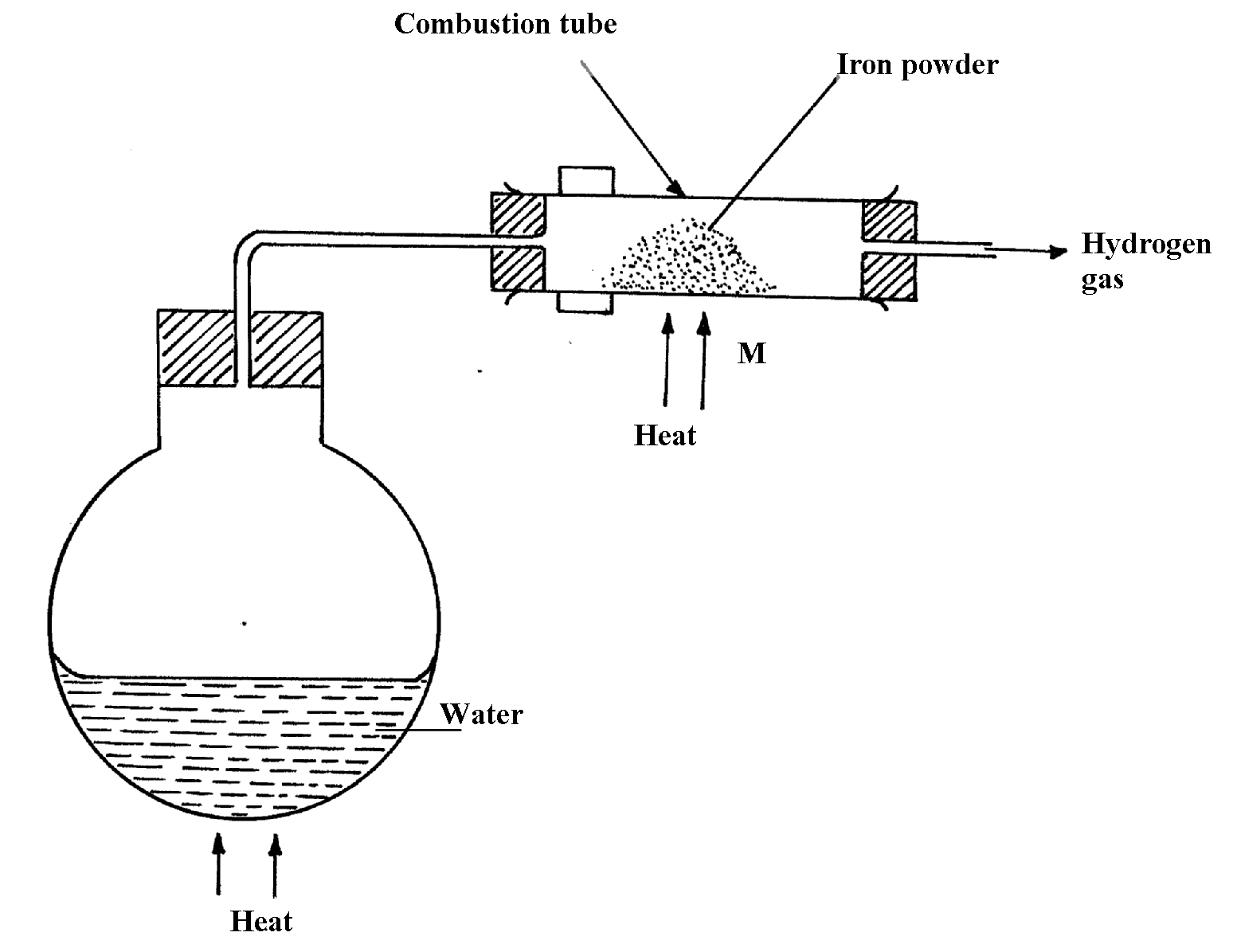            (a) Between N and M which part should be heated first? Explain 				    	(b) Write a chemical equation for the reaction occurring in the combustion tube.		8. 	The set-up below was used to investigate electrolysis of a certain molten compound;-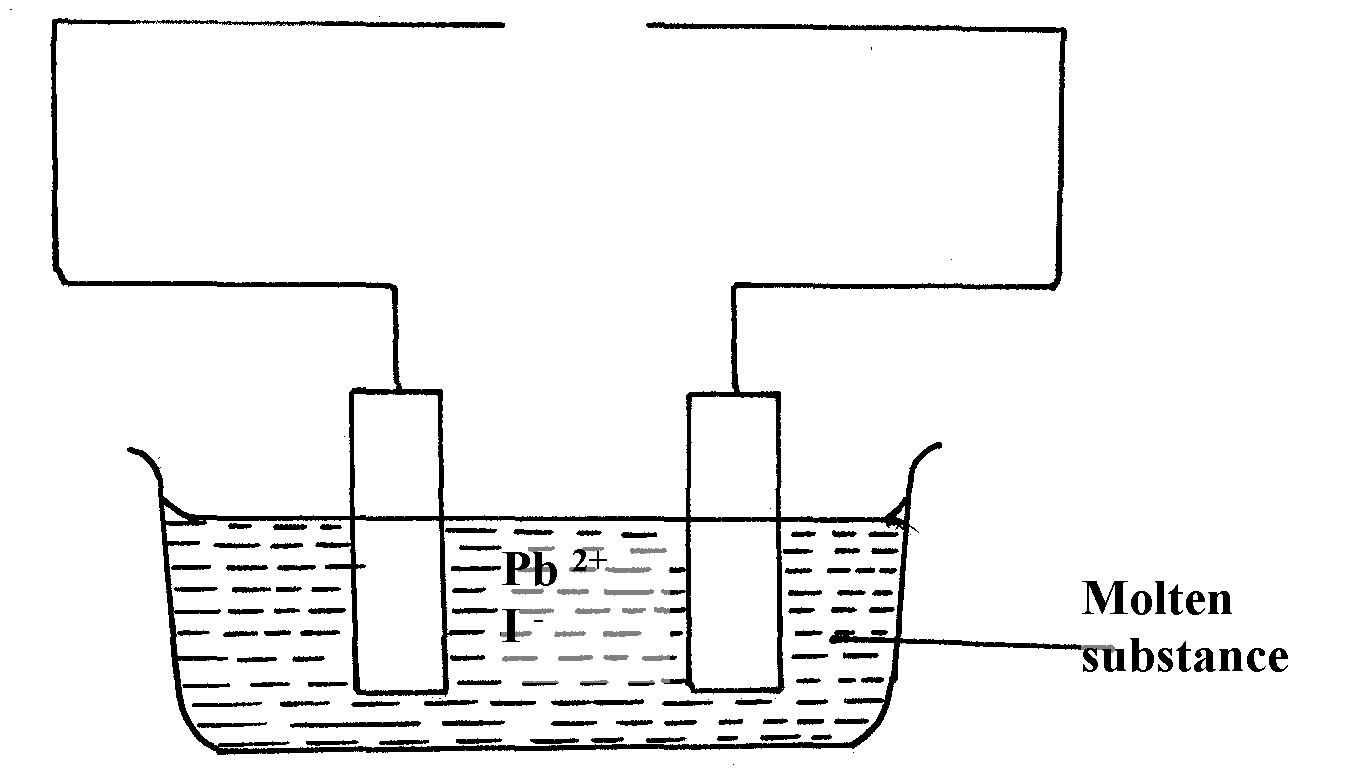    	(a) Complete the circuit by drawing the cell in the gap left in the diagram			    	(b) Write half-cell equation to show what happens at the cathode				    	(c) Using an arrow show the direction of electron flow in the diagram above		9.	Hydrogen can be prepared by reacting zinc with dilute hydrochloric acid.	a) Write an equation for the reaction.								            b) Name an appropriate drying agent for hydrogen gas.						c) Explain why copper metal cannot be used to prepare hydrogen gas.				d) Hydrogen burns in oxygen to form an oxide.	   (i) Write an equation for the reaction.								   (ii) State two precautions that must be taken before the combustion begins and at the end of         the combustion.										e) Give two uses of hydrogen gas.									f) When zinc is heated to redness in a current of steam, hydrogen gas is obtained. Write an     equation for the reaction.										g) Element Q reacts with dilute acids but not with cold water. Element R does not react with     dilute acids. Elements S displaces element P from its oxide. P reacts with cold water. Arrange     the four elements in order of their reactivity, starting with the most reactive.		h) Explain how hydrogen is used in the manufacture of margarine.					10. 	a) The set-up below  is used to investigate the properties  of  hydrogen.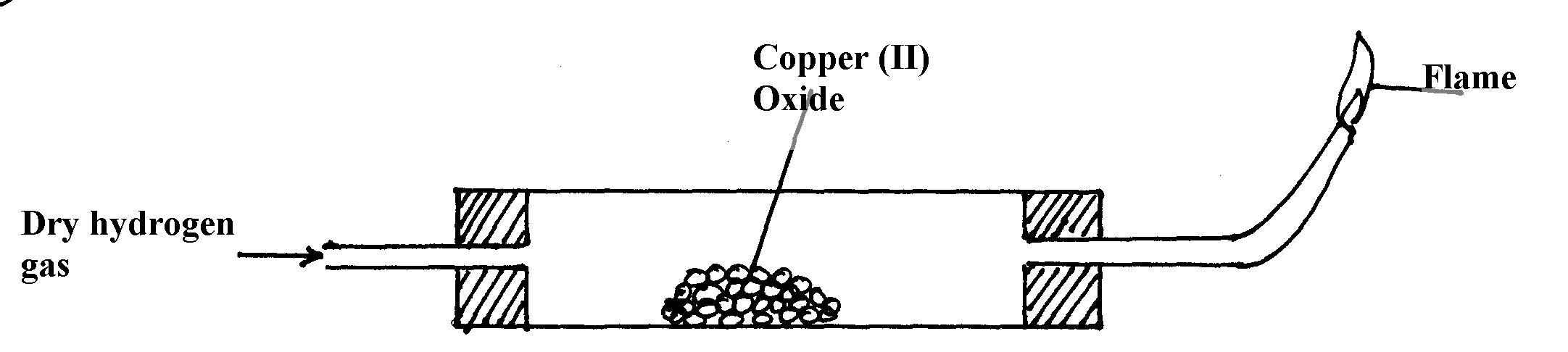           i) On the diagram, indicate what should be done for the reaction to occur 			          ii) Hydrogen gas is allowed to pass through the tube for some time before it is lit. Explain           iii) Write an equation for the reaction that occurs in the combustion tube 			         iv) When the reaction is complete, hydrogen gas is passed through the apparatus until they               cool down .   Explain 										         v) What property of hydrogen is being investigated? 						        vi) What observation confirms the property stated in (v) above? 				        vii) Why is zinc oxide not used to investigate this property of hydrogen gas? 			 11. 	The set up below was used to collect gas K, produced by the reaction between water and              calcium metal.     	(a) Name gas K	……………………………………………………………..		(b) At the end of the experiment, the solution in the beaker was found to be a weak base. Explain            why the solution is a weak base	